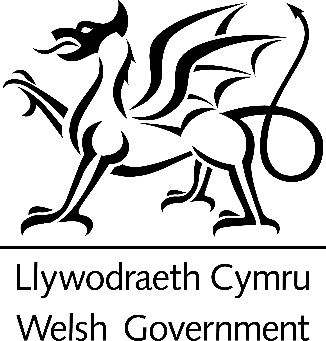 Toiledau Lleoedd Newid a Lleoedd Newid Clytiau Babanod Ein syniadau ar gyfer cael mwy o’r cyfleusterau hyn mewn adeiladau cyhoeddusFfurflen Ymateb 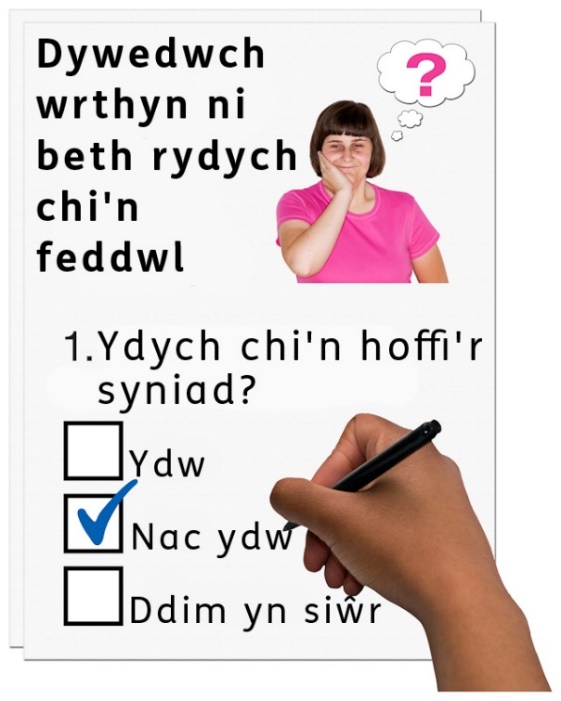 Fersiwn hawdd ei ddeall yw hwn o ‘Newidiadau i Bolisi Drafft – Toiledau Lleoedd Newid a Darpariaeth Newid Clytiau Babanod’ – Dogfen Ymgynghori Llywodraeth Cymru.Chwefror 2021 2020DiolchSut i lenwi’r ffurflen ymateb honSut i lenwi’r ffurflen ymateb hon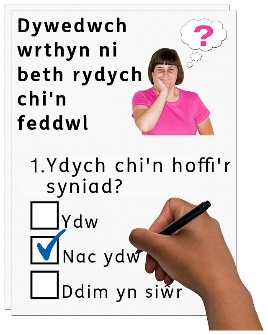 Mae’r cwestiynau hyn yn ymwneud â’n syniadau ar gyfer cael mwy o Doiledau Lleoedd Newid a Lleoedd Newid Clytiau Babanod.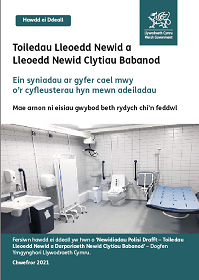 Cyn ateb y cwestiynau, darllenwch y brif ddogfen hawdd ei deall: Toiledau Lleoedd Newid a Lleoedd Newid Clytiau Babanod – Ein syniadau ar gyfer cael mwy o’r cyfleusterau hyn mewn adeiladau cyhoeddus.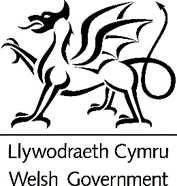 Pan fydd y ddogfen yn dweud ni, mae hyn yn meddwl Llywodraeth Cymru.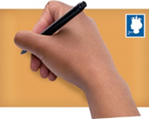 Drwy’r post:	Toiledau Lleoedd Newid/Newid Clytiau Babanod Rheoliadau AdeiladuLlywodraeth CymruParc CathaysCaerdydd, CF10 3NQ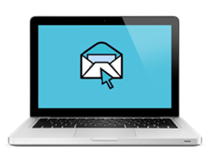 Trwy e-bost: enquiries.brconstruction@gov.wales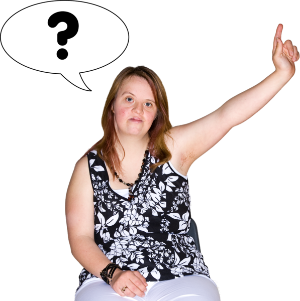 Os oes gennych chi unrhyw gwestiynau ynglŷn â’r ymgynghoriad hwn, cysylltwch â ni: 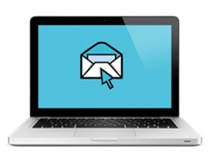 Trwy e-bost: enquiries.brconstruction@gov.wales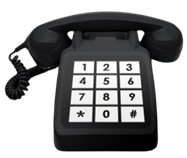 Neu ffôn: 0300 062 8144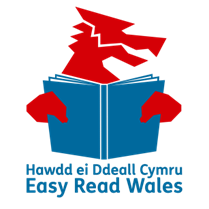 Cafodd y ddogfen hon ei gwneud yn hawdd ei deall gan Hawdd ei Ddeall Cymru gan ddefnyddio Photosymbols.Sut rydyn ni’n defnyddio’r wybodaeth rydych chi’n ei rhoi i ni Sut rydyn ni’n defnyddio’r wybodaeth rydych chi’n ei rhoi i ni Bydd Llywodraeth Cymru yn edrych ar eich atebion yn y ffurflen ymateb hon.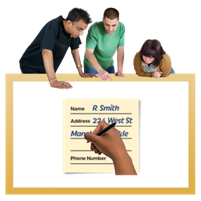 Weithiau rydyn ni’n gofyn i fudiadau eraill ein helpu i wneud penderfyniadau. Efallai y byddan nhw hefyd yn gweld yr atebion y mae pobl wedi’u rhoi yn y ffurflenni ymateb.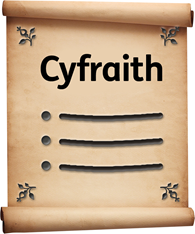 Byddwn ni’n gwneud yn siŵr ein bod ni’n dilyn y gyfraith wrth ddefnyddio eich gwybodaeth.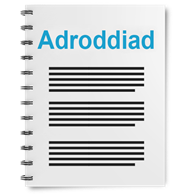 Byddwn ni’n ysgrifennu adroddiad ynglŷn â’r pethau ddywedodd pobl. 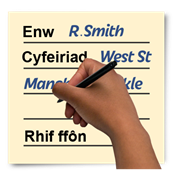 Efallai y byddwn ni’n ysgrifennu atebion rhai pobl yn llawn gyda’u henwau a’u cyfeiriadau yn yr adroddiad neu ar y rhyngrwyd. 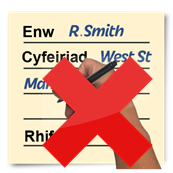 Wrth i chi anfon eich atebion aton ni, dywedwch wrthyn ni os nad ydych chi am i ni ysgrifennu eich enw a’ch cyfeiriad yn yr adroddiad neu ar y rhyngrwyd.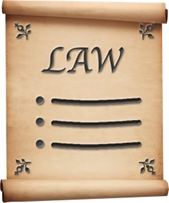 Mae’r deddfau diogelu data yn rhoi’r hawl i chi i:Wybod pa wybodaeth sydd gennym ni amdanoch chi a sut y gallwch chi ei weld.Gwneud i ni newid unrhyw gamgymeriadau yn yr wybodaeth amdanoch chi.Gofyn i ni beidio â defnyddio’r wybodaeth mewn rhai achosionGofyn i ni ddileu’r wybodaeth sydd gennym ni amdanoch chi mewn rhai achosion.Symud yr wybodaeth amdanoch chi i rywle arall mewn rhai achosion.Cwyno wrth Swyddfa’r Comisiynydd  Gwybodaeth.Os hoffech chi wybod mwy am y ffordd y mae eich gwybodaeth yn cael ei chadw a’i defnyddio cysylltwch â ni yn: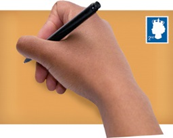 Swyddog Diogelu DataLlywodraeth CymruParc Cathays CAERDYDDCF10 3NQ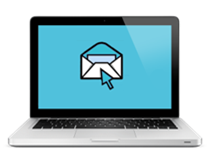 E-bost: Data.ProtectionOfficer@gov.wales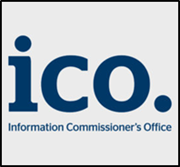 Gallwch chi hefyd gysylltu â Swyddfa’r Comisiynydd Gwybodaeth:Wycliffe HouseWater LaneWilmslowCheshireSK9 5AFTel: 01625 545745 or 0303 123 1113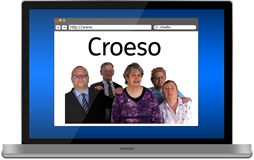 Gwefan: https://cy.ico.org.uk/Eich manylion personolEich enw:Os ydych chi’n ateb ar ran mudiad dywedwch wrthyn ni pwy ydyn nhw: Eich cyfeiriad e-bost:Eich cyfeiriad a’ch rhif ffôn:Os nad ydych chi am i ni rannu eich atebion mewn adroddiad neu ar y rhyngrwyd, ticiwch y bocs hwn :Os nad ydych chi am i ni rannu eich atebion mewn adroddiad neu ar y rhyngrwyd, ticiwch y bocs hwn :Rydw i’n (Ticiwch 1)Adeiladwr neu DdatblygwrGwneuthurwrDylunydd, Peiriannwr neu SyrfëwrRheolwr Adeiladu’r Awdurdod LleolRheolwr Adeiladu gan Arolygwr CymeradwyYngynghorwr MynediadTherapydd GalwedigaetholO Fudiad Pobl AnablRheolwr CyfleusterauAdwerthwrAdeiladwr ProffesiynolRheolwr Eiddo neu LandlordO Fudiad Cynrychioli LandlordiaidDefnyddiwr neu Ofalwr Lleoedd NewidRhiant neu Ofalwr  O ElusenYmgyrchwr neu o Grŵp CynteddaArall, dywedwch beth:Cwestiynau ynghylch Toiledau Lleoedd NewidCwestiynau ynghylch Toiledau Lleoedd NewidCwestiynau ynghylch Toiledau Lleoedd NewidCwestiynau ynghylch Toiledau Lleoedd NewidYdych chi’n cytuno y dylen ni gael mwy o Doiledau Lleoedd Newid mewn lleoedd cyhoeddus?Ydych chi’n cytuno y dylen ni gael mwy o Doiledau Lleoedd Newid mewn lleoedd cyhoeddus?Ydych chi’n cytuno y dylen ni gael mwy o Doiledau Lleoedd Newid mewn lleoedd cyhoeddus?Ydych chi’n cytuno y dylen ni gael mwy o Doiledau Lleoedd Newid mewn lleoedd cyhoeddus?Ydych chi’n cytuno y dylen ni gael mwy o Doiledau Lleoedd Newid mewn lleoedd cyhoeddus?YdwNac ydwDdim yn siŵrDywedwch wrthyn ni pam rydych chi’n meddwl hyn:Dywedwch wrthyn ni pam rydych chi’n meddwl hyn:Dywedwch wrthyn ni pam rydych chi’n meddwl hyn:Ydych chi’n meddwl y dylen ni newid canllawiau’r  rheoliadau adeiladu i wneud yn siŵr bod adeiladwyr a chynllunwyr yn meddwl am Doiledau Lleoedd Newid?Ydych chi’n meddwl y dylen ni newid canllawiau’r  rheoliadau adeiladu i wneud yn siŵr bod adeiladwyr a chynllunwyr yn meddwl am Doiledau Lleoedd Newid?Ydych chi’n meddwl y dylen ni newid canllawiau’r  rheoliadau adeiladu i wneud yn siŵr bod adeiladwyr a chynllunwyr yn meddwl am Doiledau Lleoedd Newid?Ydych chi’n meddwl y dylen ni newid canllawiau’r  rheoliadau adeiladu i wneud yn siŵr bod adeiladwyr a chynllunwyr yn meddwl am Doiledau Lleoedd Newid?YdwNac ydwDdim yn siŵrOs dywedsoch chi nac ydw, dywedwch pam wrthyn ni:Os dywedsoch chi nac ydw, dywedwch pam wrthyn ni:Os dywedsoch chi nac ydw, dywedwch pam wrthyn ni:Ydych chi’n meddwl y dylen ni ddefnyddio Polisi Cynllunio Cymru i helpu awdurdodau lleol wneud yn siŵr bod digon o Doiledau Lleoedd Newid yn eu hardaloedd?Ydych chi’n meddwl y dylen ni ddefnyddio Polisi Cynllunio Cymru i helpu awdurdodau lleol wneud yn siŵr bod digon o Doiledau Lleoedd Newid yn eu hardaloedd?Ydych chi’n meddwl y dylen ni ddefnyddio Polisi Cynllunio Cymru i helpu awdurdodau lleol wneud yn siŵr bod digon o Doiledau Lleoedd Newid yn eu hardaloedd?Ydych chi’n meddwl y dylen ni ddefnyddio Polisi Cynllunio Cymru i helpu awdurdodau lleol wneud yn siŵr bod digon o Doiledau Lleoedd Newid yn eu hardaloedd?YdwNac ydwDdim yn siŵrDywedwch wrthyn ni pam rydych chi’n meddwl hyn:Dywedwch wrthyn ni pam rydych chi’n meddwl hyn:Dywedwch wrthyn ni pam rydych chi’n meddwl hyn:Ydych chi’n cytuno y dylai’r mathau o adeiladau, sy’n cael eu rhestru ym MOCS A ar dudalen 13 o’r brif ddogfen, gael Toiledau Lleoedd Newid?Ydych chi’n cytuno y dylai’r mathau o adeiladau, sy’n cael eu rhestru ym MOCS A ar dudalen 13 o’r brif ddogfen, gael Toiledau Lleoedd Newid?Ydych chi’n cytuno y dylai’r mathau o adeiladau, sy’n cael eu rhestru ym MOCS A ar dudalen 13 o’r brif ddogfen, gael Toiledau Lleoedd Newid?Ydych chi’n cytuno y dylai’r mathau o adeiladau, sy’n cael eu rhestru ym MOCS A ar dudalen 13 o’r brif ddogfen, gael Toiledau Lleoedd Newid?YdwNac ydwDdim yn siŵrOs dywedsoch chi nac ydw, dywedwch pam wrthyn ni:Os dywedsoch chi nac ydw, dywedwch pam wrthyn ni:Os dywedsoch chi nac ydw, dywedwch pam wrthyn ni:Ydych chi’n meddwl y dylai adeiladau eraill hefyd gael Toiledau Lleoedd Newid? Dywedwch wrthyn ni yma.Ydych chi’n meddwl y dylai adeiladau eraill hefyd gael Toiledau Lleoedd Newid? Dywedwch wrthyn ni yma.Ydych chi’n meddwl y dylai adeiladau eraill hefyd gael Toiledau Lleoedd Newid? Dywedwch wrthyn ni yma.Ydych chi’n meddwl na ddylai rhai adeiladau ym MOCS A gael Toiledau Lleoedd Newid? Dywedwch wrthyn ni yma.Ydych chi’n meddwl na ddylai rhai adeiladau ym MOCS A gael Toiledau Lleoedd Newid? Dywedwch wrthyn ni yma.Ydych chi’n meddwl na ddylai rhai adeiladau ym MOCS A gael Toiledau Lleoedd Newid? Dywedwch wrthyn ni yma.Ydych chi’n meddwl y dylai unrhyw fathau gwahanol o ysgolion gael Toiledau Lleoedd Newid?Os ydych chi, pa rai a pham?Darllenwch dudalen 13 o’r brif ddogfen.Ydych chi’n cytuno y dylai’r mathau canlynol o adeiladau newydd neu adeiladau sy’n bodoli yn barod ac yn cael eu hestyn gael Toiledau Lleoedd Newid os: ydyn nhw’n fawr iawn (dros 5000 metr sgwâr mewn maint)neu allan nhw ddal dros 1,000 o bobl?Ydych chi’n meddwl y dylai unrhyw fathau gwahanol o ysgolion gael Toiledau Lleoedd Newid?Os ydych chi, pa rai a pham?Darllenwch dudalen 13 o’r brif ddogfen.Ydych chi’n cytuno y dylai’r mathau canlynol o adeiladau newydd neu adeiladau sy’n bodoli yn barod ac yn cael eu hestyn gael Toiledau Lleoedd Newid os: ydyn nhw’n fawr iawn (dros 5000 metr sgwâr mewn maint)neu allan nhw ddal dros 1,000 o bobl?Ydych chi’n meddwl y dylai unrhyw fathau gwahanol o ysgolion gael Toiledau Lleoedd Newid?Os ydych chi, pa rai a pham?Darllenwch dudalen 13 o’r brif ddogfen.Ydych chi’n cytuno y dylai’r mathau canlynol o adeiladau newydd neu adeiladau sy’n bodoli yn barod ac yn cael eu hestyn gael Toiledau Lleoedd Newid os: ydyn nhw’n fawr iawn (dros 5000 metr sgwâr mewn maint)neu allan nhw ddal dros 1,000 o bobl?Ydych chi’n meddwl y dylai unrhyw fathau gwahanol o ysgolion gael Toiledau Lleoedd Newid?Os ydych chi, pa rai a pham?Darllenwch dudalen 13 o’r brif ddogfen.Ydych chi’n cytuno y dylai’r mathau canlynol o adeiladau newydd neu adeiladau sy’n bodoli yn barod ac yn cael eu hestyn gael Toiledau Lleoedd Newid os: ydyn nhw’n fawr iawn (dros 5000 metr sgwâr mewn maint)neu allan nhw ddal dros 1,000 o bobl?CytunoDdim yn cytunoDdim yn siŵrCanolfannau siopa Siopau mawrCanolfannau chwaraeon a chanolfannau hamddenYsbytai a chanolfannau gofal yn y gymunedAdeiladau sy’n cael eu defnyddio ar gyfer adloniant neu gyfarfodydd.Gwesty ble gall pobl gynnal digwyddiadau cyhoeddusYsgolion sydd ar agor i’r gymunedEin syniad ni yw y dylai rhai adeiladau gael Toiledau Lleoedd Newid:pan fyddan nhw’n fawr iawn (dros 5000 metr sgwâr mewn maint)neu pan fyddan nhw’n medru dal 1000 o bobl neu fwy.Ydych chi’n meddwl bod unrhyw beth arall allai fod yn fodd i adeilad gael Toiled Lleoedd Newid? Ydych chi’n meddwl y dylai’r maint neu’r nifer o bobl fod yn wahanol?Ydych chi’n cytuno y dylai Toiledau Lleoedd Newid mewn adeiladau newydd gael y cyfarpar sy’n cael ei restru ar dudalen 15 o’r brif ddogfen?Ydych chi’n cytuno y dylai Toiledau Lleoedd Newid mewn adeiladau newydd gael y cyfarpar sy’n cael ei restru ar dudalen 15 o’r brif ddogfen?Ydych chi’n cytuno y dylai Toiledau Lleoedd Newid mewn adeiladau newydd gael y cyfarpar sy’n cael ei restru ar dudalen 15 o’r brif ddogfen?Ydych chi’n cytuno y dylai Toiledau Lleoedd Newid mewn adeiladau newydd gael y cyfarpar sy’n cael ei restru ar dudalen 15 o’r brif ddogfen?YdwNac ydwDdim yn siŵrDywedwch wrthyn ni os oes arnon ni angen cael mwy o gyfarpar neu os nad oes arnon ni angen cael rhai o’r cyfarpar sy’n cael eu rhestru:Dywedwch wrthyn ni os oes arnon ni angen cael mwy o gyfarpar neu os nad oes arnon ni angen cael rhai o’r cyfarpar sy’n cael eu rhestru:Dywedwch wrthyn ni os oes arnon ni angen cael mwy o gyfarpar neu os nad oes arnon ni angen cael rhai o’r cyfarpar sy’n cael eu rhestru:Os oes Toiled Lleoedd Newid yn cael ei roi mewn adeilad sy’n bodoli yn barod, ble nad oes efallai cymaint o le, pa fath o gyfarpar rydych chi’n meddwl y dylai ei gael? Os oes arnoch chi eisiau dweud unrhyw beth arall am ein syniadau ar gyfer cael mwy o Doiledau Lleoedd Newid, gan gynnwys pa mor fawr y dylen nhw fod a pha gyfarpar y dylen nhw gael, ysgrifennwch yma:Cwestiynau ynghylch Lleoedd Newid Clytiau BabanodCwestiynau ynghylch Lleoedd Newid Clytiau BabanodCwestiynau ynghylch Lleoedd Newid Clytiau BabanodCwestiynau ynghylch Lleoedd Newid Clytiau BabanodCwestiynau ynghylch Lleoedd Newid Clytiau BabanodYdych chi’n cytuno y dylen ni gael mwy o Leoedd Newid Clytiau Babanod mewn lleoedd cyhoeddus?Ydych chi’n cytuno y dylen ni gael mwy o Leoedd Newid Clytiau Babanod mewn lleoedd cyhoeddus?Ydych chi’n cytuno y dylen ni gael mwy o Leoedd Newid Clytiau Babanod mewn lleoedd cyhoeddus?Ydych chi’n cytuno y dylen ni gael mwy o Leoedd Newid Clytiau Babanod mewn lleoedd cyhoeddus?Ydych chi’n cytuno y dylen ni gael mwy o Leoedd Newid Clytiau Babanod mewn lleoedd cyhoeddus?YdwNac ydwDdim yn siŵrDywedwch wrthyn ni pam rydych chi’n meddwl hyn:Dywedwch wrthyn ni pam rydych chi’n meddwl hyn:Dywedwch wrthyn ni pam rydych chi’n meddwl hyn:Dywedwch wrthyn ni pam rydych chi’n meddwl hyn:Ydych chi’n cytuno y dylai’r mathau o adeiladau sy’n cael eu rhestru ym MOCS B ar dudalen 18 o’r brif ddogfen gael Lleoedd Newid Clytiau Babanod?Ydych chi’n cytuno y dylai’r mathau o adeiladau sy’n cael eu rhestru ym MOCS B ar dudalen 18 o’r brif ddogfen gael Lleoedd Newid Clytiau Babanod?Ydych chi’n cytuno y dylai’r mathau o adeiladau sy’n cael eu rhestru ym MOCS B ar dudalen 18 o’r brif ddogfen gael Lleoedd Newid Clytiau Babanod?Ydych chi’n cytuno y dylai’r mathau o adeiladau sy’n cael eu rhestru ym MOCS B ar dudalen 18 o’r brif ddogfen gael Lleoedd Newid Clytiau Babanod?YdwNac ydwDdim yn siŵrOs dywedsoch chi nac ydw, dywedwch pam wrthyn ni:Os dywedsoch chi nac ydw, dywedwch pam wrthyn ni:Os dywedsoch chi nac ydw, dywedwch pam wrthyn ni:Ydych chi’n meddwl y dylai unrhyw adeiladau eraill gael Lleoedd Newid Clytiau Babanod hefyd? Dywedwch wrthyn ni yma:Ydych chi’n meddwl y dylai unrhyw adeiladau eraill gael Lleoedd Newid Clytiau Babanod hefyd? Dywedwch wrthyn ni yma:Ydych chi’n meddwl y dylai unrhyw adeiladau eraill gael Lleoedd Newid Clytiau Babanod hefyd? Dywedwch wrthyn ni yma:Ydych chi’m meddwl na ddylai unrhyw un o’r adeiladau sy’n cael eu rhestru ym MOCS B gael Lle Newid Clytiau Babanod? Dywedwch wrthyn ni yma:Ydych chi’m meddwl na ddylai unrhyw un o’r adeiladau sy’n cael eu rhestru ym MOCS B gael Lle Newid Clytiau Babanod? Dywedwch wrthyn ni yma:Ydych chi’m meddwl na ddylai unrhyw un o’r adeiladau sy’n cael eu rhestru ym MOCS B gael Lle Newid Clytiau Babanod? Dywedwch wrthyn ni yma:Darllenwch dudalen 18 o’r brif ddogfen.Ydych chi’n cytuno y dylai’r mathau canlynol o adeiladau newydd, neu adeiladau sy’n cael eu hestyn, gael Lleoedd Newid Clytiau Babanod?Darllenwch dudalen 18 o’r brif ddogfen.Ydych chi’n cytuno y dylai’r mathau canlynol o adeiladau newydd, neu adeiladau sy’n cael eu hestyn, gael Lleoedd Newid Clytiau Babanod?Darllenwch dudalen 18 o’r brif ddogfen.Ydych chi’n cytuno y dylai’r mathau canlynol o adeiladau newydd, neu adeiladau sy’n cael eu hestyn, gael Lleoedd Newid Clytiau Babanod?Darllenwch dudalen 18 o’r brif ddogfen.Ydych chi’n cytuno y dylai’r mathau canlynol o adeiladau newydd, neu adeiladau sy’n cael eu hestyn, gael Lleoedd Newid Clytiau Babanod?CytunoDdim yn cytunoDdim yn gwybodSiopau mawr neu ganolfannau siopau Lleoedd cyfarfod ble gall dros 200 o bobl gyfarfodLleoedd adloniant, tai bwyta neu leoedd sy’n gallu dal dros 200 o boblYsbyty sydd â man arosGwesty ble gall pobl gynnal digwyddiadau cyhoeddusYsgolion sydd ar agor i’r gymunedEin syniad yw y dylai rhai adeiladau gael Lleoedd Newid Clytiau Babanod:pan fyddan nhw’n fawr iawn (dros 1000 metr sgwâr)neu pan fyddan nhw’n gallu dal 200 o bobl neu fwy.Ydych chi’n meddwl bod unrhyw beth arall allai fod yn fodd i adeilad gael Lleoedd Newid Clytiau Babanod? Ydych chi’n meddwl y dylai’r maint neu’r nifer o bobl fod yn wahanol?Ein syniad yw y dylai rhai adeiladau gael Lleoedd Newid Clytiau Babanod:pan fyddan nhw’n fawr iawn (dros 1000 metr sgwâr)neu pan fyddan nhw’n gallu dal 200 o bobl neu fwy.Ydych chi’n meddwl bod unrhyw beth arall allai fod yn fodd i adeilad gael Lleoedd Newid Clytiau Babanod? Ydych chi’n meddwl y dylai’r maint neu’r nifer o bobl fod yn wahanol?Ydych chi’n cytuno y dylai Lleoedd Newid Clytiau Babanod gael y cyfarpar sy’n cael ei restru ym MOCS C ar dudalen 20 o’r brif ddogfen?Ydych chi’n cytuno y dylai Lleoedd Newid Clytiau Babanod gael y cyfarpar sy’n cael ei restru ym MOCS C ar dudalen 20 o’r brif ddogfen?Ydych chi’n cytuno y dylai Lleoedd Newid Clytiau Babanod gael y cyfarpar sy’n cael ei restru ym MOCS C ar dudalen 20 o’r brif ddogfen?Ydych chi’n cytuno y dylai Lleoedd Newid Clytiau Babanod gael y cyfarpar sy’n cael ei restru ym MOCS C ar dudalen 20 o’r brif ddogfen?YdwNac ydwDdim yn siŵrDywedwch wrthyn ni os oes arnon ni angen cael mwy o gyfarpar neu os nad oes arnon ni angen rhai o’r cyfarpar sy’n cael eu rhestru:Dywedwch wrthyn ni os oes arnon ni angen cael mwy o gyfarpar neu os nad oes arnon ni angen rhai o’r cyfarpar sy’n cael eu rhestru:Dywedwch wrthyn ni os oes arnon ni angen cael mwy o gyfarpar neu os nad oes arnon ni angen rhai o’r cyfarpar sy’n cael eu rhestru:Ydych chi’n cytuno â’r hyn rydyn ni’n meddwl y bydd yn ei gostio i ddarparu Lleoedd Newid Clytiau a Thoiledau Lleoedd Newid?Ydych chi’n cytuno â’r hyn rydyn ni’n meddwl y bydd yn ei gostio i ddarparu Lleoedd Newid Clytiau a Thoiledau Lleoedd Newid?Ydych chi’n cytuno â’r hyn rydyn ni’n meddwl y bydd yn ei gostio i ddarparu Lleoedd Newid Clytiau a Thoiledau Lleoedd Newid?Ydych chi’n cytuno â’r hyn rydyn ni’n meddwl y bydd yn ei gostio i ddarparu Lleoedd Newid Clytiau a Thoiledau Lleoedd Newid?YdwNac ydwDdim yn siŵrOs dywedsoch chi nac ydw, pa gostau rydych chi’n meddwl sydd angen cael eu hychwanegu neu eu tynnu i ffwrdd?Os dywedsoch chi nac ydw, pa gostau rydych chi’n meddwl sydd angen cael eu hychwanegu neu eu tynnu i ffwrdd?Os dywedsoch chi nac ydw, pa gostau rydych chi’n meddwl sydd angen cael eu hychwanegu neu eu tynnu i ffwrdd?Ydych chi’n meddwl y buasai ein syniadau newydd yn cael effaith ar yr iaith Gymraeg? Er enghraifft, fyddan nhw’n rhoi cyfle i bobl ddefnyddio mwy neu lai ar yr iaith  Gymraeg?  Ydych chi’n meddwl y buasai ein syniadau newydd yn cael effaith ar yr iaith Gymraeg? Er enghraifft, fyddan nhw’n rhoi cyfle i bobl ddefnyddio mwy neu lai ar yr iaith  Gymraeg?  Ydych chi’n meddwl y buasai ein syniadau newydd yn cael effaith ar yr iaith Gymraeg? Er enghraifft, fyddan nhw’n rhoi cyfle i bobl ddefnyddio mwy neu lai ar yr iaith  Gymraeg?  Ydych chi’n meddwl y buasai ein syniadau newydd yn cael effaith ar yr iaith Gymraeg? Er enghraifft, fyddan nhw’n rhoi cyfle i bobl ddefnyddio mwy neu lai ar yr iaith  Gymraeg?  YdwNac ydwDdim yn siŵr Ym mha ffordd rydych chi’n meddwl y gallen ni newid ein cynlluniau i’w gwneud hi’n haws i bobl ddefnyddio’r iaith Gymraeg?  Ym mha ffordd rydych chi’n meddwl y gallen ni newid ein cynlluniau i’w gwneud hi’n haws i bobl ddefnyddio’r iaith Gymraeg?  Ym mha ffordd rydych chi’n meddwl y gallen ni newid ein cynlluniau i’w gwneud hi’n haws i bobl ddefnyddio’r iaith Gymraeg? 